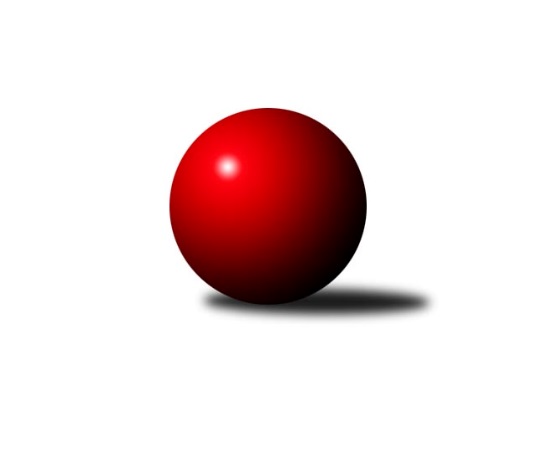 Č.14Ročník 2023/2024	3.2.2024Jedno utkání odloženo a ve zbytku 3:2 pro domácí. Z venku vezou body Rychnov B z Meziříčí a Svitavy B z Hylvát. Většina utkání skončila celkem hladce. V Hylvátech měli domácí lepší první polovinu, ale druhá patřila jasně hostům. Na čele zvýšil náskok Rychnov B, ale Přelouč má své utkání v Třebechovicích odloženo. Na konci si polepšilo jen družstvo Rychnov C. Nejlepšího výkonu v tomto kole: 2740 dosáhlo družstvo: Rychnov n/K C a z jednotlivců mejtský Michal Hynek 492 v Solnici.Východočeský přebor skupina B 2023/2024Výsledky 14. kolaSouhrnný přehled výsledků:Rychnov n/K C	- České Meziříčí A	12:4	2740:2671		31.1.Rybník A	- Hr. Králové A	12:4	2425:2266		2.2.Hylváty B	- Svitavy B	6:10	2535:2616		2.2.České Meziříčí B	- Rychnov n. Kn. B	4:12	2522:2596		2.2.Solnice A	- Vys. Mýto B	14:2	2714:2418		2.2.Třebechovice p. O. A	- Přelouč A		dohrávka		12.2.Tabulka družstev:	1.	Rychnov n. Kn. B	14	11	1	2	150 : 74 	 	 2590	23	2.	Přelouč A	13	10	0	3	122 : 86 	 	 2566	20	3.	Solnice A	14	9	1	4	136 : 88 	 	 2557	19	4.	Vys. Mýto B	14	9	1	4	130 : 94 	 	 2504	19	5.	Rybník A	14	7	1	6	117 : 107 	 	 2546	15	6.	Třebechovice p. O. A	13	7	0	6	120 : 88 	 	 2606	14	7.	Svitavy B	14	6	2	6	106 : 118 	 	 2512	14	8.	Hylváty B	13	5	1	7	104 : 104 	 	 2440	11	9.	Rychnov n/K C	14	4	1	9	90 : 134 	 	 2454	9	10.	České Meziříčí A	14	4	0	10	89 : 135 	 	 2507	8	11.	Hr. Králové A	13	3	1	9	85 : 123 	 	 2518	7	12.	České Meziříčí B	14	2	1	11	63 : 161 	 	 2377	5Podrobné výsledky kola:	 Rychnov n/K C	2740	12:4	2671	České Meziříčí A	Oldřich Krsek	 	 237 	 227 		464 	 2:0 	 404 	 	191 	 213		Milan Vošvrda	Jan Kodytek	 	 221 	 242 		463 	 2:0 	 457 	 	213 	 244		Jan Bernhard	Ilona Sýkorová	 	 232 	 244 		476 	 2:0 	 429 	 	194 	 235		Jaroslav Šrámek	Jakub Zuzánek	 	 216 	 228 		444 	 0:2 	 463 	 	231 	 232		Ondřej Brouček	Martin Podzimek	 	 222 	 232 		454 	 0:2 	 480 	 	231 	 249		Jan Brouček	Vít Richter	 	 215 	 224 		439 	 2:0 	 438 	 	229 	 209		Ladislav Lorencrozhodčí: Jaroslav KejzlarNejlepší výkon utkání: 480 - Jan Brouček	 Rybník A	2425	12:4	2266	Hr. Králové A	Karolína Kolářová	 	 203 	 185 		388 	 2:0 	 367 	 	183 	 184		Martin Šolc	Lukáš Müller	 	 212 	 195 		407 	 0:2 	 422 	 	223 	 199		Petr Víšek	Miroslav Kolář	 	 180 	 199 		379 	 0:2 	 385 	 	196 	 189		Ludmila Skutilová	Tomáš Müller	 	 212 	 217 		429 	 2:0 	 329 	 	142 	 187		Martin Holý	Marcel Novotný	 	 177 	 194 		371 	 2:0 	 347 	 	176 	 171		Petr Skutil	Václav Kolář	 	 217 	 234 		451 	 2:0 	 416 	 	213 	 203		Filip Ivanrozhodčí: Jiří MüllerNejlepší výkon utkání: 451 - Václav Kolář	 Hylváty B	2535	6:10	2616	Svitavy B	Monika Venclová	 	 238 	 217 		455 	 2:0 	 451 	 	226 	 225		Adam Krátký	Jan Vencl	 	 234 	 226 		460 	 2:0 	 428 	 	218 	 210		Zdenek Válek	Ladislav Kolář	 	 212 	 219 		431 	 2:0 	 400 	 	204 	 196		Jan Vaculík	Jaroslav Kaplan	 	 192 	 192 		384 	 0:2 	 412 	 	204 	 208		Pavel Čížek	Tomáš Skala	 	 213 	 189 		402 	 0:2 	 435 	 	231 	 204		Filip Roman	Petr Bečka	 	 192 	 211 		403 	 0:2 	 490 	 	237 	 253		Petr Rusrozhodčí: Tomáš PražákNejlepší výkon utkání: 490 - Petr Rus	 České Meziříčí B	2522	4:12	2596	Rychnov n. Kn. B	Michal Horáček	 	 219 	 222 		441 	 0:2 	 443 	 	240 	 203		Dominik Hýbl	Petr Brouček	 	 222 	 231 		453 	 2:0 	 424 	 	203 	 221		Lukáš Pacák	Milan Brouček	 	 174 	 203 		377 	 0:2 	 435 	 	205 	 230		Václav Buřil	Jindřich Brouček	 	 199 	 201 		400 	 0:2 	 446 	 	215 	 231		Jan Kopecký	Tomáš Tláskal	 	 192 	 214 		406 	 0:2 	 434 	 	223 	 211		Jiří Pácha	David Štěpán	 	 228 	 217 		445 	 2:0 	 414 	 	192 	 222		Michal Kalarozhodčí: Milan VošvrdaNejlepší výkon utkání: 453 - Petr Brouček	 Solnice A	2714	14:2	2418	Vys. Mýto B	Rudolf Stejskal	 	 241 	 211 		452 	 0:2 	 492 	 	240 	 252		Michal Hynek	Milan Hrubý	 	 200 	 251 		451 	 2:0 	 401 	 	180 	 221		Jaroslav Polanský	Pavel Píč	 	 243 	 210 		453 	 2:0 	 422 	 	225 	 197		Václav Kašpar	Pavel Nosek	 	 220 	 225 		445 	 2:0 	 331 	 	179 	 152		Leoš Bartheldi	Martin Nosek	 	 241 	 224 		465 	 2:0 	 411 	 	209 	 202		Marek Ledajaks	Martin Kozel ml.	 	 232 	 216 		448 	 2:0 	 361 	 	161 	 200		Petr Dlouhýrozhodčí: Rudolf StejskalNejlepší výkon utkání: 492 - Michal HynekPořadí jednotlivců:	jméno hráče	družstvo	celkem	plné	dorážka	chyby	poměr kuž.	Maximum	1.	Michal Kala 	Rychnov n. Kn. B	460.93	311.2	149.8	6.9	5/6	(519)	2.	Robert Petera 	Třebechovice p. O. A	459.47	307.0	152.5	3.6	6/7	(487)	3.	Jiří Bek 	Třebechovice p. O. A	456.40	302.1	154.3	3.0	7/7	(498)	4.	Pavel Píč 	Solnice A	454.39	300.8	153.6	3.5	6/7	(485)	5.	Monika Venclová 	Hylváty B	452.04	301.2	150.8	2.9	7/7	(513)	6.	Tomáš Sukdolák 	Přelouč A	447.39	301.3	146.1	4.8	6/6	(539)	7.	Petr Gálus 	Rychnov n. Kn. B	445.17	303.9	141.3	6.4	6/6	(494)	8.	Filip Ivan 	Hr. Králové A	444.92	303.5	141.4	4.3	8/8	(495)	9.	Petr Víšek 	Hr. Králové A	444.71	297.6	147.1	6.5	8/8	(496)	10.	Václav Kašpar 	Vys. Mýto B	444.30	300.8	143.5	3.7	8/8	(523)	11.	Tomáš Müller 	Rybník A	444.04	303.6	140.4	5.5	8/8	(511)	12.	Václav Buřil 	Rychnov n. Kn. B	441.63	298.0	143.6	4.5	4/6	(464)	13.	Martin Nosek 	Solnice A	441.61	303.9	137.7	5.6	7/7	(465)	14.	Jan Brouček 	České Meziříčí A	439.88	296.7	143.2	3.5	6/7	(500)	15.	Filip Petera 	Třebechovice p. O. A	436.40	298.8	137.6	6.0	7/7	(462)	16.	Petr Rus 	Svitavy B	436.00	299.1	136.9	5.3	6/7	(490)	17.	Ondřej Brouček 	České Meziříčí A	434.25	302.1	132.1	5.2	7/7	(463)	18.	Jan Kopecký 	Rychnov n. Kn. B	432.75	295.3	137.5	7.5	4/6	(459)	19.	Lukáš Müller 	Rybník A	432.35	299.9	132.5	7.3	8/8	(471)	20.	Pavel Nosek 	Solnice A	431.60	293.3	138.3	5.1	5/7	(456)	21.	Jan Bernhard 	České Meziříčí A	431.23	305.5	125.7	8.3	5/7	(457)	22.	Jaroslav Tomášek 	Přelouč A	430.87	293.4	137.5	6.1	6/6	(493)	23.	Václav Kolář 	Rybník A	428.67	302.7	126.0	5.8	8/8	(455)	24.	Lukáš Pacák 	Rychnov n. Kn. B	428.65	302.4	126.3	7.4	6/6	(482)	25.	Dominik Hýbl 	Rychnov n. Kn. B	428.19	295.8	132.4	7.9	4/6	(460)	26.	Josef Dvořák 	Třebechovice p. O. A	427.74	295.2	132.5	8.4	7/7	(461)	27.	Miroslav Kolář 	Rybník A	427.43	293.6	133.9	6.2	8/8	(466)	28.	Tomáš Jarolím 	Přelouč A	427.27	297.6	129.7	5.1	6/6	(461)	29.	Michal Hynek 	Vys. Mýto B	426.83	290.5	136.4	5.9	6/8	(492)	30.	Petr Brouček 	České Meziříčí B	425.34	298.6	126.7	7.5	7/7	(494)	31.	Petr Zeman 	Přelouč A	425.14	296.0	129.1	7.9	5/6	(456)	32.	Jan Vencl 	Hylváty B	424.37	291.7	132.7	5.9	5/7	(460)	33.	Jiří Pácha 	Rychnov n. Kn. B	424.13	297.4	126.7	6.7	5/6	(488)	34.	Petr Hanuš 	Přelouč A	423.25	293.2	130.1	7.9	6/6	(466)	35.	Luděk Moravec 	Třebechovice p. O. A	423.02	297.5	125.6	7.4	6/7	(464)	36.	Karel Lang 	Přelouč A	421.56	303.9	117.7	7.2	6/6	(470)	37.	Karolína Kolářová 	Rybník A	421.41	288.1	133.3	6.1	7/8	(472)	38.	Ilona Sýkorová 	Rychnov n/K C	420.88	294.2	126.7	6.4	6/7	(507)	39.	Miloš Kvapil 	Třebechovice p. O. A	420.78	298.2	122.6	7.9	6/7	(447)	40.	Vít Richter 	Rychnov n/K C	420.29	283.6	136.6	6.3	7/7	(463)	41.	Ladislav Lorenc 	České Meziříčí A	420.10	286.7	133.4	4.8	6/7	(460)	42.	Milan Hrubý 	Solnice A	420.03	288.4	131.6	7.9	6/7	(468)	43.	Rudolf Stejskal 	Solnice A	419.92	292.5	127.5	7.0	7/7	(464)	44.	Dalibor Ksandr 	Rychnov n. Kn. B	418.95	288.3	130.6	4.9	5/6	(489)	45.	Jaroslav Kaplan 	Hylváty B	417.96	289.5	128.4	8.2	7/7	(482)	46.	Oldřich Krsek 	Rychnov n/K C	417.26	291.6	125.7	7.2	7/7	(479)	47.	Jindřich Jukl 	Svitavy B	416.67	290.9	125.8	7.7	6/7	(460)	48.	Zdenek Válek 	Svitavy B	416.62	295.8	120.8	8.1	7/7	(462)	49.	Martin Kozel  ml.	Solnice A	416.29	292.4	123.9	8.1	7/7	(467)	50.	Marek Ledajaks 	Vys. Mýto B	413.53	288.0	125.5	6.8	7/8	(489)	51.	Jan Vaculík 	Svitavy B	413.52	287.7	125.8	7.0	7/7	(455)	52.	Martin Šolc 	Hr. Králové A	413.42	296.0	117.4	9.7	8/8	(448)	53.	Petr Bečka 	Hylváty B	413.12	288.1	125.0	7.6	5/7	(457)	54.	Jaroslav Pumr 	České Meziříčí B	412.67	298.1	114.5	11.1	6/7	(441)	55.	Kamil Vošvrda 	České Meziříčí A	412.48	285.0	127.5	5.4	5/7	(438)	56.	Jaroslav Šrámek 	České Meziříčí A	412.25	290.8	121.4	6.3	6/7	(429)	57.	Petr Skutil 	Hr. Králové A	409.88	292.2	117.6	11.0	7/8	(485)	58.	Pavel Krejčík 	Rychnov n/K C	409.84	287.3	122.6	8.6	5/7	(445)	59.	Marcel Novotný 	Rybník A	407.45	281.5	125.9	6.9	6/8	(431)	60.	Ludmila Skutilová 	Hr. Králové A	405.23	287.5	117.8	8.2	8/8	(454)	61.	Tomáš Skala 	Hylváty B	404.73	285.3	119.5	9.0	5/7	(419)	62.	Tomáš Tláskal 	České Meziříčí B	403.45	288.4	115.1	8.5	7/7	(445)	63.	Kryštof Vavřín 	Hylváty B	403.33	280.6	122.8	7.2	6/7	(455)	64.	Michal Horáček 	České Meziříčí B	399.50	283.0	116.5	10.9	6/7	(444)	65.	Jindřich Brouček 	České Meziříčí B	398.81	280.3	118.5	11.7	6/7	(454)	66.	Jan Zeman 	Rychnov n/K C	395.79	283.0	112.8	9.5	7/7	(439)	67.	Miroslav Zeman 	Svitavy B	392.83	282.3	110.5	11.8	6/7	(433)	68.	Milan Vošvrda 	České Meziříčí A	389.00	284.5	104.5	12.7	6/7	(420)	69.	Leoš Bartheldi 	Vys. Mýto B	388.45	281.5	106.9	9.9	8/8	(446)	70.	Petr Dlouhý 	Vys. Mýto B	386.65	270.6	116.0	10.4	8/8	(431)	71.	Martin Holý 	Hr. Králové A	379.05	268.5	110.6	10.7	7/8	(404)		Tomáš Brzlínek 	Vys. Mýto B	471.00	315.9	155.1	3.6	4/8	(496)		Martin Podzimek 	Rychnov n/K C	466.38	311.9	154.4	2.1	4/7	(485)		Denis Džbánek 	Hr. Králové A	465.67	308.3	157.3	5.0	3/8	(479)		Oldřich Motyčka 	Třebechovice p. O. A	448.00	305.0	143.0	4.0	1/7	(448)		Jonáš Bezdíček 	Hr. Králové A	445.00	292.5	152.5	5.0	1/8	(454)		David Štěpán 	České Meziříčí B	444.80	308.3	136.5	6.9	2/7	(456)		Petr Bartoš 	Vys. Mýto B	441.00	290.8	150.2	3.4	5/8	(483)		Jana Klusáková 	Svitavy B	440.00	300.5	139.5	3.0	1/7	(467)		Jiří Klusák 	Svitavy B	436.92	293.5	143.4	5.8	4/7	(464)		Josef Ledajaks 	Vys. Mýto B	436.00	298.5	137.5	7.5	1/8	(439)		Filip Morávek 	Rychnov n/K C	435.50	315.0	120.5	8.5	1/7	(440)		Josef Suchomel 	Přelouč A	435.00	303.0	132.0	9.0	1/6	(435)		Jakub Zuzánek 	Rychnov n/K C	434.50	293.0	141.5	7.0	1/7	(444)		Jan Kodytek 	Rychnov n/K C	431.75	309.5	122.3	5.3	1/7	(463)		Adam Krátký 	Svitavy B	428.65	289.9	138.8	6.8	4/7	(451)		Pavel Klička 	Přelouč A	427.50	291.0	136.5	4.0	1/6	(459)		Jaroslav Havlas 	Přelouč A	426.00	294.0	132.0	9.0	1/6	(426)		Pavel Strnad 	Hylváty B	425.00	283.0	142.0	8.0	1/7	(425)		Daniel Luščák 	Solnice A	420.00	291.0	129.0	9.0	3/7	(451)		David Sukdolák 	Přelouč A	416.00	293.0	123.0	4.0	1/6	(416)		Lenka Peterová 	Třebechovice p. O. A	414.00	299.0	115.0	8.0	1/7	(414)		Ladislav Kolář 	Hylváty B	412.85	287.3	125.6	10.0	4/7	(436)		Pavel Čížek 	Svitavy B	411.83	287.3	124.5	9.3	2/7	(449)		Filip Roman 	Svitavy B	411.75	295.1	116.6	7.9	4/7	(435)		Ladislav Češka 	Svitavy B	411.00	304.0	107.0	10.0	1/7	(411)		Jiří Zvejška 	Vys. Mýto B	409.67	285.5	124.2	4.5	2/8	(425)		Pavel Doležal 	Vys. Mýto B	408.50	289.5	119.0	10.5	1/8	(421)		David Bastl 	Třebechovice p. O. A	405.67	281.7	124.0	14.3	3/7	(419)		Jaroslav Polanský 	Vys. Mýto B	399.00	287.5	111.5	14.5	2/8	(401)		Petr Kosejk 	Solnice A	397.67	286.7	111.0	9.0	3/7	(413)		Věra Moravcová 	Rychnov n/K C	394.33	277.3	117.0	8.8	4/7	(434)		Zdeněk Zahálka 	Třebechovice p. O. A	394.00	278.0	116.0	6.0	1/7	(394)		Jiří Komprs 	Hylváty B	394.00	290.3	103.7	9.0	3/7	(414)		Tobiáš Kozel 	Solnice A	391.00	287.0	104.0	8.0	1/7	(391)		Karel Gulyás 	Rybník A	380.00	262.0	118.0	5.0	1/8	(380)		Tomáš Herrman 	Rybník A	379.00	273.3	105.7	13.7	3/8	(404)		Daniel Vošvrda 	České Meziříčí A	378.67	281.6	97.1	17.2	3/7	(415)		Matyáš Motyčka 	Rybník A	376.33	263.0	113.3	7.3	1/8	(381)		Milan Brouček 	České Meziříčí B	363.44	256.4	107.0	15.1	3/7	(390)		Jaroslav Kejzlar 	Rychnov n/K C	349.00	261.0	88.0	18.0	1/7	(349)		David Štěpán 	České Meziříčí B	321.25	242.4	78.9	15.4	4/7	(357)Sportovně technické informace:Starty náhradníků:registrační číslo	jméno a příjmení 	datum startu 	družstvo	číslo startu25335	Adam Krátký	02.02.2024	Svitavy B	2x24288	Jaroslav Polanský	02.02.2024	Vys. Mýto B	1x
Hráči dopsaní na soupisku:registrační číslo	jméno a příjmení 	datum startu 	družstvo	26232	Jakub Zuzánek	31.01.2024	Rychnov n/K C	Program dalšího kola:15. kolo8.2.2024	čt	17:00	Hr. Králové A - Solnice A	9.2.2024	pá	17:00	Rychnov n. Kn. B - Rychnov n/K C	9.2.2024	pá	17:00	Vys. Mýto B - České Meziříčí B	9.2.2024	pá	17:00	Přelouč A - Svitavy B	9.2.2024	pá	17:00	České Meziříčí A - Třebechovice p. O. A	9.2.2024	pá	17:00	Rybník A - Hylváty B	Nejlepší šestka kola - absolutněNejlepší šestka kola - absolutněNejlepší šestka kola - absolutněNejlepší šestka kola - absolutněNejlepší šestka kola - dle průměru kuželenNejlepší šestka kola - dle průměru kuželenNejlepší šestka kola - dle průměru kuželenNejlepší šestka kola - dle průměru kuželenNejlepší šestka kola - dle průměru kuželenPočetJménoNázev týmuVýkonPočetJménoNázev týmuPrůměr (%)Výkon2xMichal HynekV. Mýto B4922xPetr RusSvitavy B115.924902xPetr RusSvitavy B4906xVáclav KolářRybník115.224513xJan BroučekČ. Meziříčí A4802xMichal HynekV. Mýto B114.594923xIlona SýkorováRychnov C4763xTomáš MüllerRybník109.64291xMartin NosekSolnice A4651xJan VenclHylváty B108.824605xOldřich KrsekRychnov C4646xJan BroučekČ. Meziříčí A108.73480